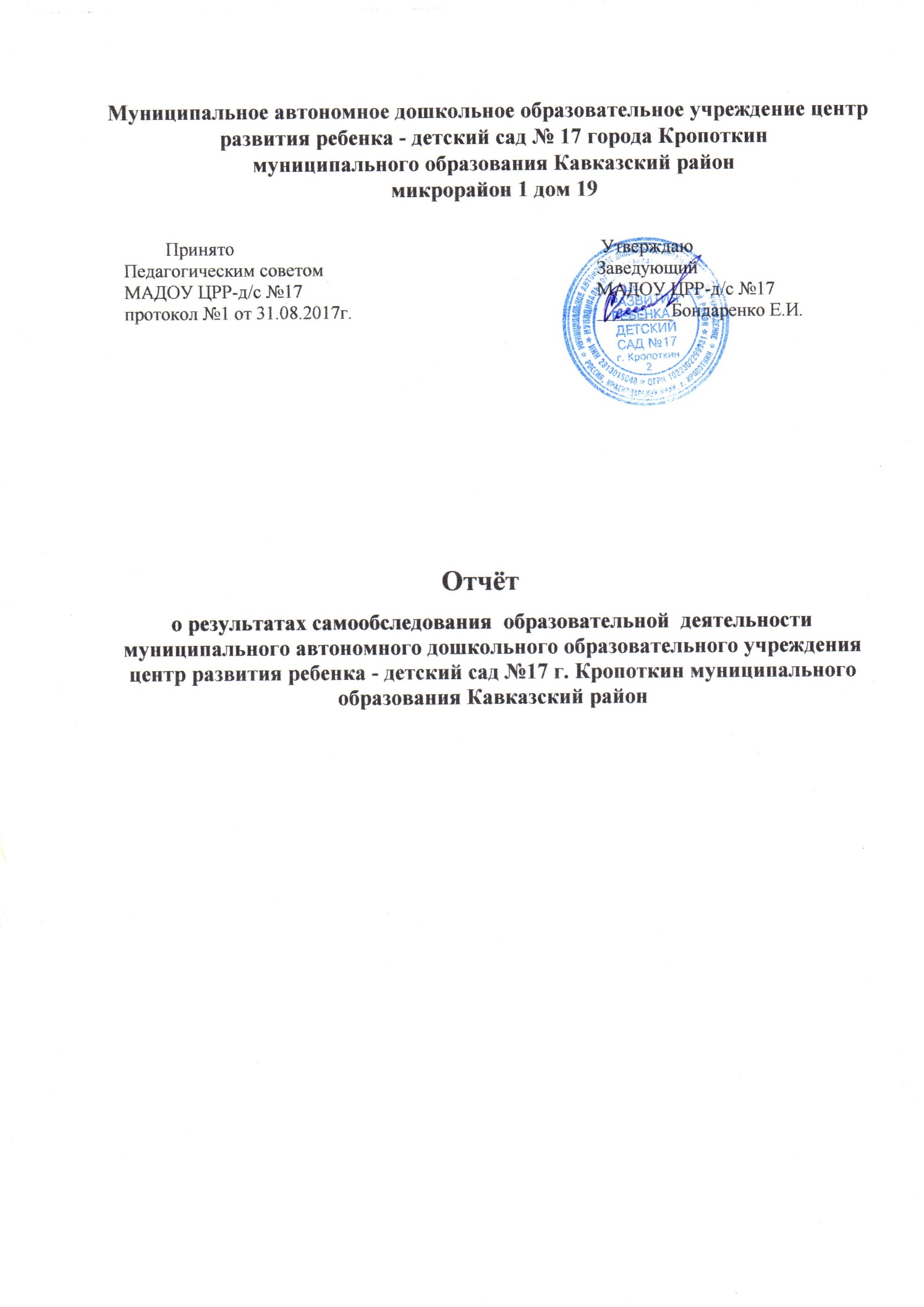 I. Аналитическая часть.      Отчёт о результатах самообследования  образовательной  деятельности  муниципального автономного дошкольного образовательного учреждения центр развития ребенка - детский сад №17 города Кропоткин муниципального образования Кавказский район (далее МАДОУ) составлен в соответствии с приказом Министерства образования и науки Российской Федерации от 14.06.2013 № 462 «Об утверждении Порядка проведения самообследования образовательной организацией» и включает аналитическую часть и результаты анализа показателей деятельности.      Целями проведения самообследования МАДОУ являются обеспечение доступности и открытости информации о деятельности Центра. В процессе обследования были проведена оценка: образовательной деятельности, системы управления МАДОУ, содержания и качества подготовки воспитанников, организация воспитательно-образовательного процесса, анализ движения воспитанников, качество кадрового, учебно-методического, библиотечно-информационного обеспечения, материально-технической базы, функционирования внутренней системы оценки качества образования, анализ показателей деятельности МАДОУ.Общая характеристика образовательного учреждения.       МАДОУ является некоммерческой организацией, созданной для оказания услуг в целях обеспечения реализации предусмотренных законодательством Российской Федерации полномочий муниципального образования Кавказский район в сфере образования.      МАДОУ создано на основании постановления администрации муниципального образования Кавказский район от 18.02.2013года № 166  «О создании муниципального автономного дошкольного образовательного учреждения центр развития ребёнка - детский сад №17 города Кропоткин муниципального образования Кавказский район» путем изменения типа существующего  муниципального бюджетного дошкольного образовательного учреждения центр развития ребёнка - детский сад №17 города Кропоткин муниципального образования Кавказский район.      Учредитель: администрация муниципального образования Кавказский район.      Статус МАДОУ по гражданскому законодательству: организационно-правовая форма — муниципальное учреждение;тип учреждения -  автономное.      Статус МАДОУ по законодательству об образовании:тип — дошкольная образовательная организация.     Наименование МАДОУ на русском языке:полное - Муниципальное автономное дошкольное образовательное учреждение  центр развития ребенка - детский сад №17 города Кропоткин муниципального образования Кавказский район,сокращенное - МАДОУ ЦРР-д/с №17     Место нахождения МАДОУ (юридический и почтовый адрес): 352396, РФ, Краснодарский край, Кавказский район, город Кропоткин, микрорайон-1, дом 19.     Образовательная деятельность осуществляется МАДОУ по адресу: 352396, РФ, Краснодарский край, Кавказский район, город Кропоткин, микрорайон-1, дом 19;    Лицензия на образовательную деятельность: серия 23Л01 № 0002465 от 30.07. 2013, срок действия – бессрочно.    Лицензия на медицинскую  деятельность: серия ЛО-23-01 № ЛО-23-01-011171 от 07 апреля 2017г. срок действия – бессрочно.    Режим работы учреждения:пятидневная рабочая неделя, с выходными днями: суббота, воскресенье.Режим работы групп - 10,5 часов с 7.30 до 18.00    Предметом деятельности МАДОУ является реализация конституционного права граждан Российской Федерации на получение дошкольного образования в интересах человека, семьи, общества и государства; обеспечение охраны и укрепления здоровья и создание благоприятных условий для разностороннего развития личности.    На момент самообследования в МАДОУ функционирует 15 групп:- 3 группы раннего возраста – от 2-х до 3-х лет;- 8 групп дошкольного возраста.- 4 группы компенсирующей направленности для детей с тяжелыми нарушениями речи.    Вывод: МАДОУ функционирует в соответствии с нормативными документами в сфере образования Российской Федерации. 1.1. Оценка образовательной деятельности;   Образовательная деятельность в МАДОУ строится в соответствии с нормативно – правовыми документами.      В дошкольном образовательном учреждении разработаны и приняты на заседании педагогического совета от 30.08.2017 г № 1:- в группах общеразвивающей направленности -  основная образовательная программа дошкольного образования   в соответствии с федеральным государственным образовательным стандартом дошкольного образования; (ООП);- в группах компенсирующей направленности – основная адаптированная программа для детей с тяжелыми нарушениями речи (АООП).
    Содержание образовательных программ соответствует основным положениям возрастной психологии и дошкольной педагогики; выстроено с учетом принципа интеграции образовательных областей в соответствии с возрастными возможностями и особенностями воспитанников, спецификой и возможностями образовательных областей.     ООП разработана с учетом комплексной образовательной программы дошкольного образования «Детство», авторы: Т.И. Бабаева, А.Г. Гогоберидзе, О.В. Солнцева и др. - СПб.: ООО «Издательство «Детство-Пресс», 2016.  и в соответствии с требованиями Федерального государственного образовательного стандарта дошкольного образования (Приказ № 1155 от 17 октября 2013 года)., а также с учетом парциальных программ и педагогических технологий по всем образовательным областям:     Парциальная программа «Приобщение детей к истокам русской народной культуры» О. Л. Князевой, которая направлена на приобщение детей к культурному богатству русского народа (для воспитанников младшего и старшего дошкольного возраста); Парциальная программа «Основы безопасности детей дошкольного возраста» (для воспитанников старшего дошкольного возраста) Н.Н. Авдеевой, Р.Б. Стеркиной, которая направлена на формирование у дошкольников основ экологической культуры, ценностей здорового образа жизни, осторожного обращения с опасными предметами, безопасного поведения на улице; Модифицированная программа «Цветные фантазии» для детей 5-7 лет, которая направлена на формирование эстетического отношения к окружающей действительности средствами народного декоративно – прикладного искусства.       ООП основана на комплексно-тематическом принципе построения образовательного процесса; предусматривает решение программных образовательных задач в совместной деятельности взрослого и детей, и самостоятельной деятельности детей не только в рамках непосредственно образовательной деятельности, но и при проведении режимных моментов в соответствии со спецификой дошкольного образования.    Программа составлена в соответствии с образовательными областями: «Физическое развитие», «Социально-личностное развитие», «Познавательное развитие», «Художественно-эстетическое развитие», «Речевое развитие». Реализация каждого направления предполагает решение специфических задач во всех видах детской деятельности, имеющих место в режиме дня дошкольного учреждения: режимные моменты, игровая деятельность, специально организованные традиционные и интегрированные занятия; индивидуальная и подгрупповая работа; самостоятельная деятельность; опыты и экспериментирование.Для реализации в полном объеме основной образовательной программы дошкольного образования педагоги используют современные парциальные программы и педагогические технологии по всем образовательным областям: Образовательная область «Социально-коммуникативное развитие» «Здоровье» Ранний возраст от 2 до 3 лет. Пономарёв С.А. Растите малышей здоровыми. /Москва. Спорт. 1992г. Младший возраст от 3 лет до 4 лет. Пензулаева Л.И. Подвижные игры и игровые упражнения. Гуманитарный издательский центр «Владос». Москва. 2000г. Теплюк С.Н. Занятия на прогулках с детьми младшего возраста. Гуманитарный издательский центр «Владос». Москва. 2001г. Комплекс гимнастики после сна (картотека). Картотека физкультминуток. Средний возраст от 4 лет до 5 лет. Лободин В.Т., Федоренко А.Д. В стране здоровья. (Программа эколого-оздоровительного воспитания дошкольников).Москва, Мозаика-синтаз, 2011. Старший возраст от 5-7 лет Шарыгина Т.А.Беседы о здоровье. Москва, ТЦ «Сфера». 2012г. Мосалова Л.Л. Я и мир. Санкт – Петербург, ДЕТСТВО – ПРЕСС, 2011г. Зайцев Г.К. Уроки Айболита. Акцидент., 1996 Зайцев Г.К. Уроки Мойдодыра. Акцидент., 1996   Зайцев Г.К. Уроки этикета8 Акцидент., 1996. Полтавцева Н.В., Стожарова М.Ю. «Приобщаем дошкольника к здоровому образу жизни», Мос-  ква Тц «Сфера», 2012. Павлов Г.Я. Безопасность: знакомим дошкольников с источниками опасности. Москва, ТЦ «Сфера». 2012г. Картотеки 	комплексов 	утренней 	гимнастики, 	пальчиковой 	гимнастики, 	гимнастики пробуждения, артикуляционной гимнастики. Картушина М.Ю. «Праздники здоровья для детей 5-6 лет. Сценарии для ДОУ» , Москва, ТЦ «Сфера», 2010.  Кобзева Т.Г., Холодова И.А., Александрова Г.С. «Организация деятельности детей на прогулке. Подготовительная группа», Волгоград, «Учитель», 2012.  Кравченко И.В. «Прогулки в детском саду. Старшая и подготовительная группа» Москва, ТЦ «Сфера», 2010.  Нищева Н.В. 	Картотеки 	подвижных 	игр, 	упражнений, 	физкультминуток, 	пальчиковой гимнастики. Санкт — Петербург, ДЕТСТВО — ПРЕСС, 2011. Новомлынская Т.А. «Минутки здоровья» в дошкольном образовательном учреждении, Армавир, 2010. Попова В.Г., Ковригина Т.В. «Портфолио здоровья дошкольника», Волгоград, «Учитель», 2012 Прокофьева С., Сапгир «Румяные щёчки», Москва, «Физкультура и спорт», 1987. «Безопасность». Младший возраст от 3 лет до 4 лет. Данилова Т.И. Обучение детей дошкольного возраста правилам дорожного движения. СПб.: Детство – Пресс, 2009. Волчкова В.Н., Степанова В.Н. «Конспекты  занятий  во  второй  младшей  группе», Воронеж, ТЦ «Учитель», 2006. Иванова Т.В. «Пожарная  безопасность», ГУ «ЦГСЭН», Волгоград, 2005. Шорыгина Т.А. «Беседы  о  правилах  пожарной  безопасности», М, 2012.  Средний возраст от 4 лет до 5 лет. Беляевская Г.Д., Мартынова Е.А., Сирченко О.Н. «Правила  дорожного  движения  для  детей  3-7лет», Издательство «Учитель», 2011. Иванова Т.В. «Пожарная  безопасность», Торговый  дом «Комфорт», Волгоград, 2011. Полынова В.К., Дмитриенко З.С. Основы безопасности жизнедеятельности детей дошкольного возраста (планирование работы. Беседы, игры) СПб.: Детство – Пресс, 2011. Старший возраст от 5-7 лет Авдеева Н. Н., Князева О.Л., Стёркина Р.Б. Безопасность: учеб. – метод. пособие по основам безопасности  жизнедеятельности детей старшего дошкольного возраста / Н. Н. Авдеева, О. Л. Стеркина. – СПб.: Детство – Пресс, 2002.  Извекова М.Н., Медведева А.Ф., Полякова Л.Б., Федотова А.Н. Занятия по правилам дорожного движения М, ТЦ «Сфера», 2005. Павлова Г.Я. «Безопасность: знакомим  дошкольников с источниками  опасности», М, ТЦ «Сфера», 2012. Шорыгина Т.А. «Беседы  о  правилах  пожарной  безопасности», М, ТЦ «Сфера», 2012. Шорыгина Т. А. «Беседы  об  основах  безопасности  с  детьми 5-8 лет», М, 2011. Старцева О.В. Школа дорожных наук М Детство  - Пресс 2012 Хромцова Т. Г. «Воспитание  безопасного поведения  в  быту», М, 2011. Белая К.Ю., Зимонина В.Н. Как обеспечить безопасность дошкольников Конспекты занятий М Просвещение. 2000. Беляевскова Г.Д., Мартынова Е. А. «Правила  дорожного  движения  для  детей  3-7 лет», Волгоград, 2012. Форастенко Ю. Защити себя сам Санкт — Петербург, Лань, 1999. Чермашенцева О.В. «Основы безопасного поведения дошкольников. Занятия, планирование, рекомендации»»Учитель», Волгоград, 2012. Шорыгина Т. А. Беседы о правилах дорожного движения с детьми 5 – 8 лет М.: ТЦ «Сфера», 2011.  Шорыгина Т. А. Осторожные сказки. – М.: Книголюб, 2003.   «Социализация». Младший возраст от 3 лет до 4 лет. Кондрыкинская Л.А. с ЧЕГО НАЧИНАЕТСЯ Родина? Занятия по патриотическому воспитанию в детском саду. М., Детство – ПРЕСС, 2005. Кузнецова А. Конспекты развивающих игр для детей 3 – 7 лет. М., РиПОЛ Классик, 2008. Петрова Т.И. Игры и занятия по развитию речи дошкольников , М., Школьн пресса, 2008. Мосалова Я.Я. «Я  и  мир», ТЦ «Сфера», 2009. Жбанова Г.Н., Новомлынская Т.А. «Планирование  образовательно-воспитательной  работы  в  детском  саду», Армавир, 2005. Шорыгина Г.А. «Этикет», ТЦ «Сфера», 2012. Средний возраст от 4 лет до 5 лет. Алёшина Н.В. Ознакомление дошкольников с социальной действительностью. М., Экизе трейдинг, 2001. Акулова О.В., Солнцева О.В. Образовательная область: социализация.  СПб.: Детство – Пресс, 2012. Акулова О.В., Солнцева О.В. «Социализация. Игры. Методический  комплект  программЫ «Детство», 2012. Бабаева Т.И., Березина Т.А., Римашевская Л.С. «Социализация»», Санкт-Петербург, «Детство-Пресс», 2012. Горбатенко О.Ф. «Комплексные  занятия  с  детьми  4-7лет», Волгоград,2011. Корничева Е.Е., Грачева Н.И. «Планирование  внеучебной  деятельности  с  детьми  в  режиме  дня». Средняя  группа, Центр педагогического  образования, М.,2011. Старший возраст от 5-7 лет. Акулова О.В., Солнцева О.В. Образовательная область СОЦИАЛИЗАЦИЯ. ИГРА. Санкт – Петербург, ДЕТСТВО – ПРЕСС, 2012 Бабаева Т.И., Березина Т.А., Римашевская Л.С. Образовательная область СОЦИАЛИЗАЦИЯ. Санкт – Петербург, ДЕТСТВО – ПРЕСС, 2012 Нищева Н.В. Подвижные игры на прогулке и дидактические. Санкт – Петербург, ДЕТСТВО – ПРЕСС, 2010 Громова О.Г., Соломатина Г.Н., Кабушко А.Ю. Ознакомление дошкольников с социальным миром М.: ТЦ «Сфера», 2012. Потапова Т.В. Беседы о профессиях с детьми 4 – 7 лет, М.: ТЦ «Сфера», 2011.  Севастьянова Е.О. Страна добра: социализация. Санкт – Петербург, ДЕТСТВО – ПРЕСС, 2011. Кондрыкинская Л.А. Занятия по патриотическому воспитанию в детском саду. М., Детство – ПРЕСС, 2012 Мосалова Я.Ч. Я и мир. Санкт – Петербург. «Детство – Пресс», 2009. Шипицына Л.М., Нилова Т.А. Азбука общения, Санкт – Петербург. «Детство – Пресс»,. 1998 Шорыгина Т. А. Беседы о хлебе / Т. А. Шорыгина. – М.: ТЦ «Сфера», 2012.  Шорыгина Т. А. Беседы Об этикете с детьми 5 – 8 лет / Т. А. Шорыгина. – М.: ТЦ «Сфера», 2011.  Бондаренко А.К Дидактические игры в детском  саду. Москва, Просвещение, 1991. Дыбина, О. В. Игры — занятия для дошкольников «Из чего сделаны предметы» О. В. Дыбина. – М.: ТЦ «Сфера», 2010.  Смоленцева, А. А. «Введение в мир экономики», или «Как мы играем в экономику»: учеб. – метод. Пособие / А. А. Смоленцева. СПб.: Детство – Пресс, 2001. Козлова, С. А. « Мой мир»: приобщение ребёнка к социальному миру / С. А. Козлова. – М.: Линка – Пресс, 2000.  Комратова Н.Г., Грибова Л.Ф. Мир, в котором я живу. Москва, ТЦ Сфера, 2005. Меремьянина О.Р. Развитие социальных навыков детей 5 — 7 лет. Познавательно — игровые занятия, Волгоград, учитель, 2012. Шорыгина, Т. А. Беседы о правах ребёнка / Т. А. Шорыгина. – М.: ТЦ «Сфера», 2008.  Клюева Н.В., Касаткина Ю.В «Учим детей общении. Характер, коммуникабельность», Ярославль, «Академия развития», 1997.   «Труд». Младший возраст от 3 лет до 4 лет. Жбанова Г.М., Новомлынская Т.А. «Планирование  образовательно-воспитательной   работы в  детском  саду», Армавир, 2001. Теплюк С.Н. «Занятия  на прогулках  с  детьми  младшего  дошкольного  возраста», СанктПетербург, «Акцицено», 2001.  Средний возраст от 4 лет до 5 лет. Бабаева Т.И., Березина Т.А., Римашевская Л.С. Образовательная область: труд (как работать по программе «Детство». СПб.: Детство – Пресс, 2012. Крулехт М.В., Крулехт А.А. «Образовательная  область  труда», Санкт-Петербург «Детство-Пресс», 2012. Старший возраст от 5-7 лет Крухлехт М.В., Крухлехт А.А. Образовательная область: ТРУД СПб.: Детство – Пресс, 2012. Гальцова Е.А. Художественно – трудовая деятельность. 2012. Лыкова И.А. Художественный труд в детском саду. Москва, ТЦ «Сфера», 2010. Нечаева В.Г., Буре Р.С., Занек Л.В.  Воспитание дошкольников в труде. М., Просвещение, 1983. Кравченко И.В. , Долготова Т.Л. Прогулки в детском саду старшей и подготовительной к школе группы Москва, ТЦ Сфера,2010. Бревнова Ю.А. Художественный труд в детском саду. Москва, ТЦ Сфера, 2011. Куцакова Л.В. Конструирование и художественный труд в детском саду, Москва, ТЦ Сфера, 2008. Образовательная область «Физическое развитие»  Младший возраст от 3 лет до 4 лет. Лаптева В.Г. Развивающие прогулки для детей 3 – 4 лет (круглый год) (картотека) СПб.   Речь, ТЦ Сфера, 2011. Карпухина Н.А. «Конспекты  занятий  во  второй  младшей  группе», Воронеж,  ТЦ «Учитель», 2008. Пензулаева Л.И. «Подвижные игры  и игровые  упражнения», Гуманитарный  издательский  центр «Владос», 2000. Средний возраст от 4 лет до 5 лет. Луури Ю.Ф.Физическое воспитание детей дошкольного возраста М.: Просвещение, 1991.  Анисимова Т.Г., Савинова Е.Б. «Физическое  развитие  детей  4-5лет», Волгоград, 2009. Старший возраст от 5-7 лет Осокина Т.И., Тимофеева Е.А., Фурмина Л.С. Игры и развлечения детей на воздухе. Москва, Просвещение.1983. Пензулаева Л.И. Физкультурные занятия с детьми 5 – 6 лет. Москва, Просвещение.1983. Бабенко Е.А., Параничева Т.М. Подвижные игры на прогулке. М, ТЦ Сфера,2012. Пензулаева Физкультурные занятия в детском саду М Просвещение 1988. Бабина К.С. Комплексы утренней гимнастики  М Просвещение 1988. Козак О.Н. Большая книга игр для детей. Санкт – Петербург, Союз, 1999. Кравченко И.В. , Долгова Т.Л. Прогулки в детском саду старшей и подготовительной к школе группы Москва, ТЦ Сфера,2010 Лаптева В.Г. Развивающие прогулки для детей круглый год (картотека) СПб. Речь, ТЦ Сфера, 2011 Осокина Т.И., Тимофеева Е.А., Фурмина Л.С. Игры и развлечения детей на воздухе. Москва, Просвещение.1983. Пензулаева Л.И. Физкультурные занятия с детьми 5 – 6 лет. Москва, Просвещение.1983. Прокофьева С.Л. «Румяные щёчки», Москва, «Физкультура и спорт», 1988.  Сулим Е.В. «Зимние занятия по физкультуре с детьми 5 – 7 лет» Москва, ТЦ «Сфера», 2011.  Образовательная область «Познавательное развитие».   Младший возраст от 3 лет до 4 лет. Алябьева Е. А. Тематические дни и недели в детском саду: планирование и конспекты. Е. А. Алябьева. – М.: ТЦ «Сфера», 2005. Михайлова З.А., Чеплашкина И.Н.Математика – это интересно. СПб.: Детство – Пресс, 2001. Новикова В.П. Математика в детском саду. М.: Мозаика – Синтез, 2002. Дыбина, О. В. Из чего сделаны предметы: сценарии игр – занятий для дошкольников / О. В. Дыбина. – М.: ТЦ «Сфера», 2010. Дыбина, О. В. Неизведанное рядом (опыты и эксперименты) / О. В. Дыбина. – М. : ТЦ «Сфера», 2010.  Дыбина, О. В. Что было до… Игры – путешествия в прошлое предметов / О. В. Дыбина. – М.: ТЦ «Сфера», 2010.  Дыбина, О. В. Творим, меняем, преображаем / О. В. Дыбина. – М. : ТЦ «Сфера», 2010.  Комратова Н.Г. Мир, в котором я живу Москва, ТЦ Сфера,2005. Кондрыкинская Л.А. с ЧЕГО НАЧИНАЕТСЯ Родина? Занятия по патриотическому воспитанию в детском саду. М., Детство – ПРЕСС, 2005. Марудова Е.В. Ознакомление дошкольников с окружающим миром (экспериментирование). СПб.: Детство – Пресс, 2010. Мосалова Я.Я. «Я  и  мир», ТЦ «Сфера», 2009. Жбанова Г.Н., Новомлынская Т.А. «Планирование  образовательно-воспитательной  работы  в детском  саду», Армавир, 2005. Средний возраст от 4 лет до 5 лет. Чеплашкина И.Н. Зуева Л.Ю. «Математика – это  интересно», Издательство «Учитель»,    1996. Новикова В.П. «математика  в  детском  саду», М., «Мозайка-Синтез»,2010. Учебно-методическое  пособие   для  воспитателей  детских  садов «От 3 до 7», СанктПетербург,  «Детство-Пресс», 2010. Ефанова З.А. «Познание  предметного  мира», Издательство «Учитель», 2012. Горбатенко О.Ф. «Комплексные  занятия  с  детьми  4-7лет», Волгоград,2011. Гоголева В.Г. Логическая азбука для детей 4 – 6 лет. СПб.: Детство – Пресс, 1998. Михайлова З.А. Игровые занимательные задачи для дошкольников. М.: Просвещение, 1990. Михайлова З.А. Математика от трёх до семи. СПб.: Акцидент, 1997. Новикова В.П. Математика в детском саду средний дошкольный возраст. М.: Мозаика – Синтез, 2000. Старший возраст от 5-7 лет. Бондаренко Т.М. Комплексные занятия в детском саду Воронеж, ТЦ Учитель, 2009 Волчкова В.Н., Степанова Н.В. Конспекты занятий в старшей группе детского сада. Математика. Воронеж, ТЦ Учитель, 2009 Воронкевич О.А. Экологические задания с детьми 5 – 6 лет Санкт – Петербург, ДЕТСВО – ПРЕСС, 2010 Колесникова Е.В. Математика для детей. М., ТЦ Сфера, 2009 Кобзева Т.Г., Александрова С.Г., И.А. Холодова Организация деятельности детей на прогулке.2010. Михайлова З.А., Бабаева Т.И., Клазина Л.М., СероваЗ.А. Развитие познавательно – исследовательских умений у старших дошкольников. Санкт – Петербург, ДЕТСТВО – ПРЕСС, 2012 Мурадова Е.В. Ознакомление дошкольников с окружающим миром Санкт – Петербург, ДЕТСТВО – ПРЕСС, 2011 Потапова Т.В. Беседы о профессиях с детьми 4 – 7 лет, 2011. Волчкова В.Н., Степанова  Конспекты занятий в старшей группе. ЭКОЛОГИЯ. Воронеж. ТЦ Учитель, 2004. Воронкевич О.А. Добро пожаловать в экологию Санкт – Петербург, ДЕТСТВО – ПРЕСС, 2007 Дыбина О. В. Из чего сделаны предметы: сценарии игр – занятий для дошкольников – М.: ТЦ «Сфера», 2010. Дыбина О.В. Что было до… Игры – путешествия в прошлое предметов / О. В. Дыбина. – М.: ТЦ «Сфера», 2010.  Ёлкина Н.В., Мариничева О.В. Учим детей наблюдать и рассказывать. Ярославль. Академия развития, 1996. Мосалова Л. Л. Я и мир: конспекты занятий по социально – нравственному воспитанию детей дошкольного возраста / Л. Л. Мосалова. – СПб.: Детство – Пресс, 2010.  Венгер Л.А. Воспитание сенсорной культуры ребёнка М Просвещение 1988. Волчкова В.И. Экология Воронеж ИП: Лакоценин 2008. Волчкова В.И. Комплексные занятия по математике Воронеж ИП: Лакоценин 2010. Николаева С.Н. Методика экологического воспитания в детском саду Санкт — Петербург, ДЕТСТВО — ПРЕСС. 2010.ю Севастьянова Е.О. Занятия по развитию интеллектуальности детей 5 — 7 лет. М. 2012. Алябьева Е.А. Тематические недели в детском саду. Москва, ТЦ Сфера, 2005. Волчкова В.Н., Степанова Н.В. Учебно — методическое пособие ПОЗНАВАТЕЛЬНОЕ РАЗВИТИЕ Воронеж ИП: Лакоценин, 2008. Горбатенко О.Ф. Комплексные занятия по разделу « Социальный мир» учитель Волгоград 2007. Колесникова Е.В. Методическое пособие Математика для детей 6 — 7 лет М ТЦ Сфера 2009. Кравченко И.В. , Долготова Т.Л. Прогулки в детском саду старшей и подготовительной к школе группы Москва, ТЦ Сфера,2010. Смоленцева А.А., Пустовойт О.В. «Математика до школы», Санкт – Петербург, «Акцидент». Смоленцева, А. А. Введение в мир экономики, или Как мы играем в экономику: учеб. – метод. Пособие / А. А. Смоленцева. СПб.: Детство – Пресс, 2001. Тугушева Г.П., Чистякова А.е. Методические пособия СПб.: Детство – Пресс, 2009. Бондаренко Т.М. Организация непосредственно — образовательной деятельности в подготовительной группе детского сада. Образовательная область  «Познание». Воронеж, ИП: Лакоценин, 2012. Бондаренко Т.М. Экологические занятия с детьми 6 -7 лет. Воронеж, Учитель, ИП: Лакоценин, 2009. Витохина А.Я. И др. Нравственно — патриотическое воспитание детей дошкольного возраста Санкт — Петербург, ДЕТСТВО — ПРЕСС. 2011. Паникова Е.А., Инкина В.В. Беседы о космосе / Т. А. Шорыгина. – М.: ТЦ «Сфера», 2012.  Потапова Т.В. Беседы о профессиях с детьми 4 — 7 лет . – М.: ТЦ «Сфера», 2011.  Образовательная область «Чтение художественной литературы». Младший возраст от 3 лет до 4 лет. Лебедева Л.В., Козина И.В. Конспекты занятий по обучению детей пересказу. М., Центр педагогического образования. 2008. Ушакова  О. С., Гавриш В. Н. «Знакомим  дошкольников  с литературой», М., 1998. Ильчук Н.П., Гербова В.В. «Хрестоматия для  дошкольников», «Просвещение», 1999. Борисова Н. «Любимое  чтение  для детей  4-5лет», ТЦ «Сфера», М., 2000. Карла  Буквэта «Сказки  на  каждый вечер  для  детей  младшего  возраста», М.,2009.  Средний возраст от 4 лет до 5 лет. Ушакова О.С., Гавриш Н.В. «Знакомим  с  литературой  детей  3-5лет», ТЦ «Сфера», 2010. Карпухина Н.А. «Чтение  художественной  литературы  в  средней  группе  детского  сада», Воронеж, 2012. Ушакова О.С. Ознакомление дошкольников с литературой и развитие речи. Москва, ТЦ Сфера,2011. Карпухина Н.А. Чтение художественной литературы в средней группе. Воронеж, Учитель, 2012 Аджи А.В. Конспекты интегрированных занятий в средней группе детского сада. Воронеж, Учитель, 2009. Старший возраст от 5-7 лет. Карпухина Н.А. Программная разработка образовательных областей: «Чтение художественной литературы», «Коммуникация» в старшей группе детского сада. Воронеж, ТЦ Учитель, 2012. Хрестоматия художественной литературы М Просвещение 1995. Бондаренко Т.М. Комплексные занятия в подготовительной группе детского сада Воронеж, ИП: Лакоценин, 2009. Ушакова  О. С., Гавриш В. Н. «Знакомим  дошкольников  с литературой», Москва, ТЦ Сфера, 1999. Бондаренко Т.М. Организация непосредственно — образовательной деятельности в подготовительной группе детского сада. Образовательная область  «КОММУНИКАЦИЯ», «ЧТЕНИЕ  ХУДОЖЕСТВЕННОЙ ЛИТЕРАТУРЫ»Воронеж, ИП: Лакоценин, 2012 Ушакова О.С., Струнина Е.М. Развитие речи детей 6 — 7 лет, Москва, Вентана Граф, 2010. Образовательная область «Речевое развитие» Младший возраст от 3 лет до 4 лет. Комратова Н.Г. Учимся говорить правильно.(учебно – методическое пособие по развитию      речи детей 3 – 7 лет), Москва, ТЦ СФЕСС,2004. Ушакова О.С. Занятия по развитию речи для детей 3 – 5 лет. Москва, ТЦ Сфера,2010 Ушакова О.С. Развитие речи и творчества дошкольников (игры, упражнения, конспекты). Москва, ТЦ СФЕСС,2003. Ушакова О.С. «Развитие  речи», ТЦ «Сфера», М.,2009. Журова Л.А. «Обучаем  дошкольников  грамоте», Санкт-Петербург, 2002. Средний возраст от 4 лет до 5 лет. Алябьева Е. А.Развитие воображения и речи детей 4 – 7 лет (игровые технологии). Е. А. Алябьева. – М.: ТЦ «Сфера», 2005. Гризик Т.И. Развитие речи детей 4 – 5 лет. М.: Просвещение, 1992. Стефанова Н.Л. «Формирование  мелкой  моторики, развитие  речи», Издательство «Учитель», Волгоград, 2012. Сомкова О.Н. Коммуникация. Образовательная область. СПб.: Детство – Пресс, 2012. Ушакова О.С. Ознакомление дошкольников с литературой. Москва, ТЦ Сфера,2011 Ушакова О.С. Развитие речи 4 – 5 лет. Москва, ТЦ Сфера,2011. Старший возраст от 5-7 лет Бондаренко  Т. М. Комплексные занятия в старшей группе детского сада, Воронеж, ТЦ Учитель, 2012. Волчкова В.Н., Степанова Н.В. Конспекты занятий в старшей группе детского сада. Развитие речи. Воронеж, ТЦ Учитель, 2008. Журова Л.Е. Обучение дошкольников грамоте. М., Школьная пресса, 2002. Карпухина 	Н.А. 	Программная 	разработка 	образовательных 	областей: 	«Чтение художественной литературы», «Коммуникация» в старшей группе детского сада. Воронеж, ТЦ Учитель, 2012. Сомкова О.Н. Образовательная область «Коммуникация». Санкт – Петербург, ДЕТСТВО – ПРЕСС, 2012. Ушакова О.С. и др. Занятия по развитию речи в детском саду Москва, Совершенство, 2001 Ушакова О.С. Ознакомление дошкольников с литературой и развитие речи. М., ТЦ Сфера,  2011 Журова, Л.Е. Подготовка детей к обучению  грамоте детей 4 — 7 лет: метод. рекоменд / Л.Е. Журова, М.: Вентана Граф, 2010. Ушакова О.С. Занятия по развитию речи для детей 5 – 7 лет. М., 2010. Белоусова Л.Е. Удивительные истории: конспекты занятий по развитию речи с использованием элементов ТРИЗ для детей дошкольного возраста / Л.Е. Белоусова.-  СПб.: Детство-Пресс, 2003. Ельцова О.М. Основные направления в содержании работы в подготовке детей к обучению грамоте. Санкт – Петербург, ДЕТСТВО – ПРЕСС, 2011. Волчкова В.И. Комплексные занятия по развитию речи Воронеж ИП: Лакоценин 2010. Аджи А. В. Конспекты интегрированных занятий в подготовительной группе детского сада. Обучение грамоте. Познавательное развитие. Развитие речи: практич. пособие для воспитателей ДОУ / А. В. Аджи. – Воронеж: ТЦ «Учитель», 2005.  Бондаренко Т.М. Организация непосредственно — образовательной деятельности в подготовительной группе детского сада. Образовательная область  «КОММУНИКАЦИЯ», «ЧТЕНИЕ  ХУДОЖЕСТВЕННОЙ ЛИТЕРАТУРЫ». Воронеж, ИП: Лакоценин, 2012. Ельцова О.Н Основные направления и содержание работы по подготовке детей к обучению грамоте , Санкт — Петербург, ДЕТСТВО — ПРЕСС. 2011. Ушакова О.С., Струнина Е.М. Развитие речи детей 6 — 7 лет, Москва, Вентана Граф, 2010. Хрестоматия для детей старшего дошкольного возраста / сост. Р.И. Жуковская, Л.А. Пеньевская. – М.: Просвещение, 1981. Заводнова Н.В. «Развитие логики и речи у детей. Игры и упражнения», Ростов – на – Дону, «Феникс», 2005.  Кошелева Г.А. «Развитие речи в детском саду. Пособие для детей 5 – 7 лет», Ярославль, «Академия развития», 2008.  Пименова Т.М., Архипова В.В. «Формирование художественно – речевых навыков у детей 5 – 7 лет. Богатырские игры» , Волгоград, «Учитель», 2012.  Образовательная область «Художественно-эстетическое развитие». «Изобразительная деятельность» Младший возраст от 3 лет до 4 лет. Куцакова Художественное творчество и труд. М. 2005. Лыкова И.А.Изобразительная деятельность в детском саду. Москва, ТЦ Сфера , 2009. Средний возраст от 4 лет до 5 лет. Бондаренко Т.М. Комплексные занятия в средней группе детского сада. Воронеж, ИП: Лакоценин, ТЦ Учитель. 2001. Лыкова И.А. «Изобразительная  деятельность  в  детском  саду. Средняя  группа», «КарапузДидактика», М.,2007. Павлова О.В. «Изобразительная  деятельность  и  художественный  труд. Средняя  группа», Издательство «Учитель», Волгоград, 2012. Казакова Р.Г. Рисование с детьми дошкольного возраста (нетрадиционные технологии)  Москва, ТЦ Сфера,2005. Старший возраст от 5-7 лет. Лыкова И.А.Изобразительная деятельность в детском саду. Подготовительная к школе группа. Москва, ТЦ Сфера , 2009 Лыкова И.А.Изобразительная деятельность в детском саду. Старшая группа. Москва, ТЦ Сфера , 2010 Куцакова Художественное творчество и труд. М. 2010. Кравченко А.С., Шумкова Б.М. Самоделки из бумаги 94 современные модели М 1995 Гульянц Э.К., Базик Я. Что можно сделать из природного материала М, 1981 Пименова Т.М., Архипова В.В. «Формирование художественно – речевых навыков у детей 5 – 7 лет. Богатырские игры» , Волгоград, «Учитель», 2012.  Абашкина И.В. «Художественно – творческая деятельность. Архитектура. Тематические, сюжетные, игровые занятия для детей 5 – 7 лет», Учитель», Волгоград, 2011. Козлина А.В. Уроки ручного труда. Москва. Мозаика — Синтез, 2008. Пискулина С.С.Художественно — творческая деятельность. Аппликация из ткани. Волгоград, учитель, 2012. Петрова  и.М. Объёмная аппликация. Санкт – Петербург, ДЕТСТВО – ПРЕСС, 2002.  «Музыка». О.П.Радынова «Музыкальные шедевры»: Народные колыбельные песни,  М. Издательство "Гном-Пресс"2000г. О.П.Радынова «Музыкальные шедевры»:Колыбельные русских и зарубежных композиторов,  М. Издательство "Гном-Пресс"2000г. О.П.Радынова, "Музыкальные шедевры": Природа и музыка, М,; ТЦ Сфера, М 2010 О.П.Радынова, "Музыкальные шедевры": Песня, танец, марш.- М.; ТЦ Сфера, 2010. О.П.Радынова, "Музыкальные шедевры": .-"Беседы о музыкальных инструментах"  М.; ТЦ Сфера, 2005.  А.И.Буренина «Ритмическая мозаика» (Программа по ритмической пластике для детей дошкольного и младшего школьного возраста) СПб; ЛОИРО, 2000г., Сауко Т.Н., Буренина А.И. Топ-хлоп, малыши: программа музыкально-ритмического воспитания детей 2-3 лет, - СПб, 2001 Буренина А.И. Мир увлекательных занятий. Выпуск 1: Мир звуков, образов и настроений: Учебнометодическое пособие. - СПб, ; ЛОИРО, 1999  О.П.Радынова, "Музыкаьные шедевры: Песня, танец, марш.- М.; ТЦ Сфера, 2010. Каплунова И. Новоскольцева И. «Ладушки» "Мы играем, рисуем, поем" (Комплексные занятия в детском саду) - СПб,  "Композитор":  М. 2006г Каплунова И. Новоскольцева И. "Ясельки" Планирование и репертуар музыкальных занятий с аудиоприложением  (2 части) СПб "Невская нота" 2010 Каплунова И. Новоскольцева И. "Праздник каждый день" Конспекты  музыкальных занятий с аудиоприложением  Младшая группа СПб "Композитор" 2009 Каплунова И. Новоскольцева И. "Праздник каждый день" Конспекты  музыкальных занятий с аудиоприложением  Средняя группа СПб "Композитор" 2008 Каплунова И. Новоскольцева И. "Праздник каждый день" Конспекты  музыкальных занятий с аудиоприложением  Старшая группа СПб "Композитор" 2008 Каплунова И. Новоскольцева И. "Праздник каждый день" Конспекты  музыкальных занятий с аудиоприложением  Подготовительная группа СПб "Композитор" 2009 Каплунова И. Новоскольцева И. "Праздник каждый день" Дополнительный материал к конспектам музыкальных занятий с аудиоприложением  Младшая группа СПб "Композитор" 2009 Каплунова И. Новоскольцева И. "Этот удивительный ритм" Развитие чувства ритма у детей. Пособие для воспитателей и музыкальных руководителей детских дошкольных учреждений.  СПб "Композитор" 2005 Костина Э.П. "Камертон": программа музыкального образования детей раннего и дошкольного возраста. - М.:Линка-Пресс, 2008 Арсеневская О.Н.: "Музыкаьные занятия" (В соответствии с ФГТ) Первая младшая группа/авт.-сост. О.Н.Арсеневская. - Волгоград: Учитель, 2013 Арсеневская О.Н.: "Музыкаьные занятия" (В соответствии с ФГТ) Средняя группа/авт.-сост. О.Н.Арсеневская. - Волгоград: Учитель, 2013 Арсеневская О.Н.: "Музыкальные занятия" (В соответствии с ФГТ) Старшая группа/авт.-сост. О.Н.Арсеневская. - Волгоград: Учитель, 2013 Суворова Т.И. "Танцевальная ритмика для детей": учеб. пособие. - СПб "Музыкальная паитра",2004 Суворова Т.И. "Танцевальная ритмика для детей": учеб. пособие. Вып. 2 - СПб "Музыкальная паитра",2005 Суворова Т.И. "Танцевальная ритмика для детей": учеб. пособие. Вып 4 - СПб "Музыкальная паитра",2006 Боромыкова О.С. "Коррекция речи и движения с музыкальным сопровождением: Комплекс упражнений по совершенствованию речевых навыков у детей дошкольного возраста с тяжелыми нарушениями речи. - СПб.: "Детство-Пресс", 1999 Федорова Г.П. Танцы для мальчиков: методическое пособие - СПб. : РЖ Музыкальная палитра, 2011. М.Б.Зацепина, Т.В.Антонова, Праздники и развлечения в детском саду. Методическое пособие для педагогов и музыкальных руководителей./ Под ред Т.С.Комаровой. - М,:Мозаика-Синтез, 2006 Додокина Н.В., Евдокимова Е.С. Семейный театр в детском саду: совместная деятельность педагогов, родителей и детей. Для работы с детьми 3-7 лет. - М, : Мозаика-Синтез, 2008 Зарецкая Н.В. Праздники в детском саду. - СПб, : Издательство Дом "Литера", 2003 Михайлова М.А. Праздники в детском саду. Сценарии, игры, аттракционы/ Худ. А.Ю.Долбышева, В.Н.Куров, - Ярославль: "Академия рзвития2, "Академия, К*", 1998 Бесова М.А. Шутки, игры, песни соберут всех вместе. Сценарии праздников в начальной школе, - Ярославль; Акдемия развития, 2001 О.П.Власенко, Г.П.Попова Весну привечаем, весело встречаем: сценарии утренников и развлечений для дошкольников - Волгоград; Учитель, 2007 Картушина М.Ю. Театрализованные представления для детей и взрослых: Сценарии для дошкольных образовательных учреждений. - М, : ТЦ Сфера,2005 Захарова С.Н. Праздники в детском саду. - М. - Гуманит. изд.центр ВЛАДОС, 2000 Куцакова Л.В., Мерзлякова С.И. Воспитание ребенка-дошкольника: развитого, образованного, самостоятельного, инициативного, неповторимого, культурного, активно-творческого: В мире прекрасного: Програм.-метод. пособие. - М, : Гуманит. изд. центр ВЛАДОС, 2003 Роот З.Я. Музыкальные сценарии для детского сада. - М, : Айрис-пресс, 2005 Луконина Н.Н., Чадова Л.Е. Праздники в детском саду: для детей 2-4 лет. - М,: Айрис-пресс, 2002  Зарецкая Н.В., Роот З.Я. Праздники в детском саду: Сценарии, песни и танцы. - 2-е изд., испр. - М, : Айриспресс,2003 Н.Ветлугина, И.Дзержинская, Л.Комиссарова "Музыка в детском саду" Вторая младшая группа,: М.; "Музыка" 1995 П.Чайковский, Детский альбом для фортепиано,; М."Музыка", 1988 Развернутое перспективное планирование по программе под редакцией М.А.Васильевой, В.В.Гербовой, Т.С.Комаровой. Средняя группа - Волгоград: Учитель, 2010 Музыкальное развитие детей 2-7 лет: развернутое перспективное планирование по программе "Детство"/автсост И.М.Сучкова, Г.В.Головнёва, Е.А.Лысова. - Волгоград: Учитель, 2011 Музыка. Планирование работы по освоению образовательной области по программе "Детство". Вторая младшая группа/авт-сост Е.А.Лысова, Е.А.Луценко, О.П.Власенко. - Волгоград: Учитель, 2013 Музыка. Планирование работы по освоению образовательной области по программе "Детство". Средняя группа/авт-сост Е.А.Лысова, Е.А.Луценко, О.П.Власенко. - Волгоград: Учитель, 2013 Музыка. Планирование работы по освоению образовательной области по программе "Детство". Старшая группа/авт-сост Е.А.Лысова, Е.А.Луценко, О.П.Власенко. - Волгоград: Учитель, 2013 Содержание коррекционной работы предполагает использование психолого-медико-педагогической поддержки, направленной на обеспечение коррекции недостатков в физическом и (или) психическом развитии различных категорий детей с ограниченными возможностями здоровья и оказании помощи детям этой категории в освоении адаптированной Программы для детей с тяжелыми нарушениями речи. С этой целью и с целью обеспечения диагностико -коррекционного сопровождения воспитанников, в детском саду функционируют 4 группы компенсирующей направленности,  для детей с общим недоразвитием речи (ОНР). Содержание работы и организационные моменты коррекционных групп закреплены Положением в Уставе учреждения. Адаптированная основная образовательная программа разработана самостоятельно в соответствии с Федеральным законом «Об образовании в Российской Федерации» и ФГОС ДО , а также «Комплексной образовательной программой дошкольного образования для детей с тяжелыми нарушением речи (общим недоразвитием речи) с 3 до 7 лет» под редакцией Н.В. Нищевой, - СПб.: «ИЗДАТЕЛЬСТВО « ДЕТСТВО- ПРЕСС», 2015г.    Для каждого ребенка на основании логопедического обследования, с учетом индивидуальных особенностей, особенностями речевого заключения разрабатывался индивидуальный образовательный маршрут для преодоления   речевых нарушений.    С целью переключения детей на творческую активность и динамическую деятельность для снятия физического и умственного напряжения повышения эмоционального тонуса организма в режим работ всех возрастных групп введено проведение ежедневных игровых пауз между занятиями, длительностью не менее 10 минут.   Структура коррекционно-педагогического процесса соответствует требованиям организации коррекционного обучения и   включает в себя следующие блоки: диагностико - консультативный; воспитательно - образовательный;  коррекционно-развивающий;  социально-педагогический.   Каждый блок имеет свои цели, задачи и содержание, которые реализуются с опорой на основные линии развития ребенка. Коррекционно - образовательный процесс строится на соблюдении принципа коррекционного образования – индивидуально - дифференцированного подхода.   Успешность коррекционно-развивающей деятельности 	обеспечивается реализацией следующих принципов: Системность коррекционных, профилактических и развивающих задач. Единство диагностики и коррекции. Деятельностный принцип коррекции. Комплексность методов психологического воздействия. Активное привлечение ближайшего социального окружения к работе с ребенком.      Перечисленные принципы позволяют наметить стратегию и направления коррекционно-развивающей деятельности и прогнозировать степень ее успешности. Обеспечение индивидуального сопровождения воспитанников Психолог: психодиагностика; выявление компенсаторных возможностей;  тренинговое упражнения. Логопед: диагностика, постановка и автоматизация звуков; развитие фонематического слуха; речевое и языковое развитие; развитие всех компонентов устной речи;  профилактика дислексии и дистрофии;  развитие мелкой моторики. Родители: выполнение рекомендаций всех специалистов;  закрепление навыков и расширение знаний. Музыкальный руководитель: логоритмика; постановка диафрагмально-речевого дыхания; развитие координации движений; музыкотерапия; развитие общей и мелкой моторики. Воспитатель: выполнение рекомендаций всех специалистов;  расширение словаря; развитие связной речи. Инструктор по физической культуре: дыхательная гимнастика; развитие крупной и мелкой моторики в играх и упражнениях; развитие ОВД; элементы лечебной физкультуры. Также в учреждении существует служба сопровождения — психолого-медико-педагогический консилиум. Психолого-медико-педагогический консилиум (далее ПМПк) создан в соответствии с «Методическими рекомендациями по психолого-педагогическому сопровождению детей в учебно-воспитательном процессе в условиях модернизации образования» (письмо Минобразования  России от 27.03.2000 №27/901-6 	«О психолого-медико-педагогическом 	консилиуме (ПМПк) образовательного учреждения») на базе МАДОУ ЦРР-д/с№17 приказом заведующего.   ПМПк в своей деятельности руководствуется Конвенцией о правах ребёнка, Законом Российской Федерации «Об образовании», Типовым положением о дошкольном образовательном учреждении, Уставом ДОУ, договорами между ДОУ 	и родителями (законными 	представителями) воспитанников 	и Положением о психолого-медико-педагогическом консилиуме. Целью ПМПк является:  ◦ обеспечение диагностико-коррекционного психолого-медико-педагогического сопровождения воспитанников с отклонениями в развитии и /или состояниями декомпенсации исходя из реальных возможностей ДОУ и в соответствии со специальными образовательными потребностями, возрастными и индивидуальными особенностями, состоянием соматического и нервно-психического здоровья воспитанников. Задачами ПМПк являются: ◦Своевременное выявление и ранняя диагностика отклонений в развитии и/или состояний декомпенсации ребёнка. ◦Профилактика физических, интеллектуальных и эмоционально личностных перегрузок и срывов ребёнка. ◦Выявление резервных возможностей развития ребёнка. ◦Определение характера, продолжительности и эффективности специальной (коррекционной) помощи в рамках имеющихся в ДОУ возможностей. ◦Подготовка и ведение документации, отражающей  уровень актуального развития ребёнка, динамику его состояния, уровень усвоения программного материала.Перспективное планирование коррекционно-развивающей работы, оценка её эффективности. Перечень программ и технологий, используемых педагогом-психологом в дошкольном учреждении Перечень программ и технологий,используемых учителя-логопеда в дошкольном учреждении. Дополнительное образование.    Согласно лицензии на ведение образовательной деятельности, Центр реализует программу дошкольного образования и дополнительные программы следующих направленностей: - художественно-эстетическая; социально-педагогическая; физическое  Центр реализует дополнительные программы художественно-эстетического направления развития в старших   и подготовительных группах «Цветные фантазии». В группах раннего и младшего возраста ООД по дополнительным программам не предусмотрена.    Реализацию дополнительных программ по художественно-эстетическому направлению осуществляет педагог дополнительного образования по ИЗО в кружках на бюджетной основе.  для детей старшего возраста   1 ООД (25 мин) в неделю для детей подготовительной группы   2 ООД (60 мин.) в неделю Остальные направления реализуются в кружках и секциях на внебюджетной основе согласно договорам с родителями (законными представителями).  Дополнительные  образовательные услуги, оказываемые за плату С целью максимального удовлетворения запросов родителей по воспитанию, обучению и всестороннему развитию детей в МАДОУ ЦРР-д/с № 17 осуществляются дополнительные 	платные 	образовательные 	услуги 	по следующим направленностям: 	социально-педагогическая, 	художественно-эстетическая, физкультурно-спортивная.  группа «Художественная гимнастика»; группа «Секция физического развития»; группа «Хореография»; группа «Изобразительная деятельность»; группа «Развитие интеллектуальных способностей»;  группа «Театрализованная деятельность».       Также с  01.10. 2013 года открыты новые платные услуги (решение Совета муниципального образования Кавказский район Краснодарский край от 25.04.2013г. №678): Группа «Обучение чтению»; «Организация коллективных праздников»; «Организация индивидуальных праздников»;   По всем платным группам педагогами, ведущими работу, составлены рабочие программы. Все программы имеют рецензию научно-методического совета МБУ «Организационно-методический центр» развития образования Кавказский район. Группа «Художественная гимнастика».     Руководитель: 	Инструктор по физической культуре Виниченко Ю.В.     Рабочая программа: «Детский Фитнес». Группа «Хореография».     Руководитель: 	музыкальный руководитель Шарапова М.А.    Рабочая программа: «Карамельки». Группа «Театрализованная деятельность».     Руководитель: 	музыкальный 	руководитель Смирнова П.А.     Рабочая программа: «В гостях у сказки». Группа «Секция физического развития».     Руководитель: 	руководитель физического воспитания Рыжков А.А.     Рабочая программа: «Баскетбол». Группа «Изобразительная деятельность».     Руководитель: 	педагог дополнительного образования Сигарева С.В.    Рабочая программа: «Волшебная палитра». Группа «Развития интеллектуальных способностей».     Руководитель: педагог-психолог Раевская А.А.     Рабочая программа: «Путешествие Незнайки в страну Знаний». Группа  «Обучение чтению».      Руководитель: учитель-логопед Торба Э.Ф.     Рабочая программа: «Читай-Ка».      Педагогами МАДОУ ЦРР-Д/с № 17 разработаны рабочие программы на основе современных программ, технологий, и методических рекомендаций.     Вывод:  МАДОУ зарегистрировано и функционирует в соответствии с нормативными документами в сфере образования Российской Федерации. Образовательная деятельность в МАДОУ организована в соответствии с основными направлениями социально-экономического развития Российской Федерации, государственной политикой  в сфере образования и осуществляется в соответствии с ФГОС ДО.1.3.Оценка системы управления организации.      Управление 	МАДОУ 	осуществляется 	в 	соответствии 	с 	Уставом и законодательством РФ, строится на принципах единоначалия и самоуправления.Важным 	в 	системе 	управления МАДОУ 	является 	создание механизма, обеспечивающего включение всех участников педагогического процесса в управление. Управленческая деятельность по своему характеру является деятельностью исследовательской и строится на основе отбора и анализа педагогической и управленческой информации. Управляющая система состоит из двух структур: I структура – общественное управление: Педагогический 	совет;  Наблюдательный Совет;  Общее собрание коллектива;   Совет родителей. Профсоюзный комитет;  II структура – административное управление: I уровень – заведующий ДОУ. Объект управления – весь коллектив. II уровень – заместитель заведующего по ВМР, зам. зав по АХР, старшая медсестра. Объект управления – часть коллектива согласно функциональным обязанностям. III уровень управления - воспитатели, специалисты и обслуживающий персонал. Объект управления – дети и родители. На момент самообследования в МАДОУ всего сотрудников – 72 чел. Из них: административный состав- 4 чел. педагогический персонал-30 чел. учебно-вспомогательный персонал- 20 чел. обслуживающий персонал-18 чел.    Отношения между Центром и Управлением образования администрации МО Кавказского района определяются действующим законодательством РФ, нормативно-правовыми документами органов государственной власти, местного самоуправления и Уставом учреждения.    Отношения Центра с родителями (законными представителями) воспитанников регулируются в порядке, установленном Законом РФ «Об образовании» и Уставом.     Центр зарегистрирован и функционирует в соответствии с нормативными документами в сфере образования РФ. Структура и механизм управления дошкольным учреждением определяет его стабильное функционирование.     Таким образом, в МАДОУ реализуется возможность участия в управлении учреждением всех участников образовательного процесса.     Вывод: Структура и механизм управления  МАДОУ определяют стабильное функционирование. Демократизация системы управления способствует развитию инициативы участников образовательного процесса (педагогов, родителей (законных представителей), детей.1.3. Оценка содержания и качества подготовки выпускников.Целями деятельности МАДОУ является осуществление образовательной деятельности по образовательным программам различных видов, уровней и направлений, осуществление деятельности в сфере физической культуры и спорта, охраны и укрепления здоровья, отдыха и рекреации, присмотра и ухода за детьми.               Уровень образования в МАДОУ – дошкольное образование.Основными видами деятельности МАДОУ является реализация:- основных  и дополнительных образовательных программ дошкольного образования;-присмотр и уход за детьми.     В 2016-2017 учебном  году  в группах общеразвивающей направленности  была реализована  основная образовательная программа дошкольного образования, разработанная на основе комплексной образовательной программы дошкольного образования «Детство»  /В.И. Логинова, Т.И. Бабаева, Н.А. Ноткина и др.; под редакцией Т.И. Бабаевой, З.А. Михайловой, Л.М. Гурович: СПб.: Детство Пресс,2014 г.          Цели и задачи деятельности МАДОУ по реализации ООП определены на основании анализа ФГОС, программы «Детство», предшествующей педагогической	 деятельности, потребностей детей и родителей, социума, в котором находится МАДОУ.         Цель реализации ООП - разностороннее и целостно развивать ребенка, обеспечивая формирование общей культуры, развитие физических, интеллектуальных и личностных качеств.Задачи: Обеспечить охрану и укрепление физического и психического здоровья детей, их эмоциональное благополучие.Создать благоприятные условия для развития интеллектуальных творческих возможностей детей, для формирования предпосылок к учебной деятельности.Обеспечить равный доступ к образованию всех воспитанников МАДОУ с учетом разнообразия особых образовательных потребностей и индивидуальных возможностей.Формировать интеллектуальный потенциал детей, развивать познавательную активность, любознательность, стремление к самостоятельному познанию и размышлению через реализацию парциальных программ и технологий.Синхронизировать процессы обучения и воспитания, сделать их взаимодополняющими, обогащающими физическое, социально-личностное, интеллектуальное и художественно-эстетическое развитие детей.        Содержание образовательной деятельности по реализации ООП включает совокупность образовательных областей, которые обеспечивают разностороннее развитие детей с учетом их возрастных, индивидуальных особенностей по основным направлениям: физическому, социально-личностному, познавательно-речевому и художественно-эстетическому, и обеспечивает достижение воспитанникам готовности к школе.        Комплексирование образовательных программ, то есть их сочетание и адаптация под условия  жизнедеятельности, воспитания и обучения детей в МАДОУ, строилось с позиции следующих требований:Парциальные программы, используемые в педагогическом процессе, обеспечивают целостность педагогического процесса и дополняют друг друга.Парциальные программы строятся на единых принципах(концепциях).Набор программ должен обеспечивать оптимальную нагрузку на ребенка.      Согласно лицензии на ведение образовательной деятельности, МАДОУ  реализует основную образовательную программу дошкольного образования и дополнительные образовательные программы. Направленность дополнительных программ осуществляется в соответствии с возможностями педагогического коллектива, пожеланием родителей.     В 2016-2017 учебном году  в вариативную часть образовательной программы дошкольного образования были включены программы по поликультурному образованию  и по формированию у детей любви к родному краю (краеведение). Проведенный мониторинг знаний детей показал правильность выбора данных программ: у детей сформированы знания и представления о культуре своего народа, народов мира, об исторических корнях, традициях, обычаях кубанского казачества. У детей сформированы такие качества: любознательность, мышление, внимание, память и пр.                   Сведения о занятости детей в 2016-2017 учебном году.     Для оценки эффективности освоения  воспитанниками основной образовательной программы дошкольного образования в МАДОУ разработана система оценки качества выполнения программы.   Педагогическая диагностика проводится 2 раза в год: сентябрь, май. Длительность проведения 1 неделя. Цель проведения педагогической диагностики заключается в определении степени освоения ребенком образовательной программы и влияния образовательного процесса, организуемого в дошкольном учреждении, на развитие воспитанников.   В ходе диагностики педагоги используют разнообразные методы получения результатов:-наблюдения за детьми;-беседы;-анализ продуктов детской деятельности;-диагностические ситуации.  Используемый диагностический материал:-протоколы наблюдений за детьми;-вопросники;-диагностические задания (дидактические игры, проблемно-игровые и образовательные  ситуации);-продукты детской деятельности;-диагностические карты для заполнения показателей.  Сравнительный анализ диагностических карт педагогической диагностики, проведенный педагогами МАДОУ в сентябре 2016 г.- мае 2017 г. показал хороший уровень знаний детей, стабильную динамику  в усвоении программного материала  по образовательным областям: «Социально-коммуникативное развитие», «Физическое развитие», «Речевое развитие», «Художественно-эстетическое развитие», «Познавательное развитие», что свидетельствует о достаточном качестве образования в каждой возрастной группе.Таблица.Результаты педагогической диагностики обучающихся  (воспитанников)  МАДОУ ЦРР-д/с №17  в 2016- 2017 учебном году.    Вывод. Данные педагогической диагностики результатов освоения образовательных областей основной образовательной программы дошкольного образования МАДОУ ЦРР-д/с № 17 позволяют сделать вывод об эффективности построения образовательного процесса в МАДОУ, об эффективности реализации основной образовательной программы в дошкольном учреждении.     В  2016-2017 г. в МАДОУ функционировали  4  группы компенсирующей направленности для детей с тяжелыми нарушениями речи, которые посещали 17 детей в возрасте 5-7 лет.       В 2016-2017 г.  в группах компенсирующей направленности образовательный  процесс строился в соответствии с основной адаптированной образовательной программой коррекционно-развивающей работы  для детей с тяжелыми нарушениями речи (общее недоразвитие речи)  с 5 до 7 лет.  Программа создана с учетом индивидуальных особенностей и потребностей детей с тяжелыми нарушениями речи (общее недоразвитие речи), определяет содержание и организацию коррекционно-развивающей работы в группах компенсирующей направленности для детей с тяжелыми нарушениями речи (общее недоразвитие речи)  с 5 до 7 лет.  Программа обеспечивает равные возможности  для полноценного детей, независимо от ограниченных возможностей здоровья.     Содержание образовательного процесса выстроено с учетом комплексной образовательной программы дошкольного образования  «Детство»  /В.И. Логинова, Т.И. Бабаева, Н.А. Ноткина и др.; под редакцией Т.И. Бабаевой, З.А. Михайловой, Л.М. Гурович: СПб.: Детство Пресс, 2016 г.  и также «Комплексной образовательной программой дошкольного образования для детей с тяжелыми нарушением речи (общим недоразвитием речи) с 3 до 7 лет» под редакцией Н.В. Нищевой, - СПб.: «ИЗДАТЕЛЬСТВО « ДЕТСТВО- ПРЕСС», 2015г.        Главная цель реализации ОАОП является реализация общеобразовательных задач дошкольного образования с привлечением синхронного выравнивания речевого и психического развития детей с ОНР. Результаты освоения программы представлены в виде целевых ориентиров.      Данные педагогической диагностики результатов освоения основной адаптированной образовательной программы коррекционно-развивающей работы   на 2016-2017 учебный год  позволяют сделать вывод об эффективности построения образовательного процесса в группах компенсирующей направленности,  об эффективности реализации основной адаптированной образовательной программы коррекционно-развивающей работы  с детьми, имеющими  тяжелые нарушениями речи. Вывод: организация образовательного процесса в детском саду осуществляется в соответствии с годовым планированием, с   основной  образовательной программой дошкольного образования, основной адаптированной образовательной программой коррекционно-развивающей работы  для детей с тяжелыми нарушениями речи, с учетом  ФГОС и учебным планом образовательной деятельности.  Количество и продолжительность  образовательной деятельности, устанавливаются в соответствии с санитарно-гигиеническими  нормами и требованиями. Целесообразное использование  новых педагогических технологий (здоровьесберегающие, информационно-коммуникативные, технологии деятельностного типа) позволило повысить уровень освоения детьми образовательных программ МАДОУ в 2016-2017 учебном году.1.4. Оценка организации учебного процесса.        Учебный процесс  воспитанников строится на основании учебного плана.      Учебный план составлен в соответствии с современными дидактическими, санитарными и методическими требованиями, содержание выстроено в соответствии с ФГОС ДО. При составлении плана учтены предельно допустимые нормы учебной нагрузки.       Учебный год состоит из 36 недель с 01 сентября по 31 мая.  Объем нагрузки не превышает предельно допустимую норму и соответствует СанПиН.       Образовательная деятельность осуществляется в процессе организации различных видов детской деятельности и культурных практик. Образовательная деятельность физкультурно-оздоровительного и эстетического цикла занимает не менее 50% общего времени, отведенного на образовательную деятельность.      Образовательный процесс в МАДОУ строился с учетом:-   инновационных педагогических технологий, направленных на партнерство, сотрудничество педагога и ребенка;- адекватных возрасту детей формах работы; - использования  различных видов детской деятельности и культурных практик. - принципа интеграции образовательных областей и комплексно-тематического принципа построения воспитательно-образовательного процесса, что обеспечивает целостное представление детей об окружающем мире, возможность освоения информации через разные каналы восприятия- зрительный, слуховой, кинестетический.   Учебный процесс  построен на основе перспективного календарно-тематического планирования, разработанного  педагогами МАДОУ в каждой возрастной группе, принятому на педагогическом совете, утверждённому приказом заведующего. Содержание перспективного планирования соответствует учебному плану и комплексной образовательной программе дошкольного образования  «Детство»  /В.И. Логинова, Т.И. Бабаева, Н.А. Ноткина и др.; под редакцией Т.И. Бабаевой, З.А. Михайловой, Л.М. Гурович: СПб.: Детство Пресс, 2016 г.      Самостоятельная деятельность детей предполагает свободную деятельность воспитанников в условиях созданной педагогами,  в том числе и с детьми развивающей предметно-пространственной среды и:-обеспечивает каждому ребенку выбор деятельности по интересам;-позволяет ребенку взаимодействовать со сверстниками или действовать индивидуально;-содержит проблемные ситуации и направлена на решение ребенком разнообразных задач;-позволяет освоить материал, изучаемый согласно образовательным областям и в совместной деятельности со взрослым;-обеспечивает подбор оборудования в соответствии с традиционными видами детской деятельности, которые в наибольшей степени способствуют решению развивающих задач - игровой, продуктивной, познавательно-исследовательской, двигательной.    Вывод: Учебный процесс в МАДОУ организован в соответствии с требованиями, предъявляемыми законодательством к дошкольному образованию и направлен на сохранение и укрепление здоровья воспитанников, предоставление равных возможностей для полноценного развития каждого ребёнка.1.6. Оценка кадрового обеспечения.          МАДОУ- это живой творческий союз педагогов, родителей  и детей, где малыши воспитываются в атмосфере доброжелательности, внимания и любви.  стремящийся к развитию, ищущий новые возможности, создающий необходимые условия для удовлетворения потребностей ребенка, семьи, общества. Сегодня предъявляются особые требования к профессиональной деятельности педагогов,  как со стороны администрации  дошкольного учреждения, так и со стороны самих воспитанников и их родителей.     Профессиональное мастерство и творческий потенциал  способствует созданию индивидуального педагогического «почерка» коллектива. Здесь трудится дружный коллектив единомышленников.  С детьми работают учителя-логопеды, музыкальные руководители, педагог-психолог, инструктор по физической культуре, педагог дополнительного образования.     В 2016-2017 г. была поставлена цель- повышение педагогической компетентности педагогов в построении образовательной деятельности на основе современных образовательных технологий, обеспечивающих сотворчество педагогов, родителей (законных представителей) и воспитанников, ориентированного на интересы и возможности каждого ребенка и учитывающего социальную ситуацию его развития. Решался ряд задач:1.Разработать системный подход к организации непрерывного образования и повышения квалификации педагогов (горизонтальное и вертикальное).2. Повысить мотивацию педагогов для участия в конкурсном движении.3. Активизировать творческий потенциал педагогов по обобщению передового педагогического опыта и его распространения.        Повышение квалификации и педагогического мастерства педагогов  является обязательным направлением работы для стимулирования целенаправленного, непрерывного повышения эффективности и качества педагогической деятельности. Система повышения квалификации всех специалистов на уровне МАДОУ включает    прохождение курсовой подготовки, посещение районных на базе МАДОУ методических практически-ориентировочных мероприятий.       В период 2016-2017 г. 9 педагога прошли курсы профессиональной переподготовки (свыше 250 часов),  25 человек прошли курсы повышения квалификации (72 часа) по теме: "Организация качественного методического сопровождения в дошкольной организации в соответствии с ФГОС ДО ",  2 человека по теме: «Организация работы учителя-логопеда дошкольной образовательной организации в условиях реализации ФГОС ДО»,  1 человек  по программе "Организация работы педагога-психолога дошкольной образовательной организации в условиях реализации Федерального государственного образовательного стандарта дошкольного образования ", 1 человек по теме "Современные тенденции развития музыкального образования детей дошкольного возраста в условиях реализации Федерального государственного образовательного стандарта дошкольного образования", 2 человек  по теме "Организация и содержание физкультурно-оздоровительной работы в дошкольной образовательной организации в соответствии с Федеральным государственным образовательным стандартом дошкольного образования".  В 2016-2017 г.  отмечено  100% прохождение курсовой подготовки.        В декабре 2016 г. воспитатель Харламова Г.Е.  приняла участие в муниципальном этапе краевого конкурса «Воспитатель Кубани - 2016 г.», была награждена грамотой и памятным подарком. В 2017 г. воспитатель Лысенко А.Ю. так же принимала участие в   муниципальном этапе краевого конкурса «Воспитатель Кубани - 2017 г.», была награждена грамотой.     Активно педагоги принимают участие в конкурсах педагогического мастерства, организованные Интернет- сообществами, в районных конкурсах «Дед Мороз 2017», «Вас на масленицу ждем, встретим масленым блином», вместе с воспитанниками участвуют в районных конкурсах детского творчества. Свой профессиональный уровень повышают также через участие в серии мастер-классах, открытых мероприятиях, проводимых на базе МАДОУ, и районных методических объединениях.     Успешной реализации намеченных планов работы способствуют разнообразные методические формы работы с кадрами:-педсоветы,-семинары,-деловые игры, - дискуссии,-выставки,-круглые столы,-смотры-конкурсы,-творческие отчеты, накопленный материал собирается и формируется в творческие папки.         Анализ деятельности педагогического коллектива в 2016-2017 году позволяет сделать вывод, что в 2017-2018 г. необходимо продолжать   повышать  эффективность деятельности педагогического коллектива МАДОУ по развитию инновационного потенциала педагогов: последовательно развивать восприимчивость педагогов к новшествам; обеспечивать их подготовленность к освоению новшеств; повышать уровень новаторства и творческой активности воспитателей в коллективе; обеспечивать психолого-педагогические и организационно-педагогические условия развития  инновационного потенциала коллектива МАДОУ. Кадровый состав МАДОУ в 2016-2017 учебном году.   Вывод: МАДОУ укомплектовано кадрами полностью. Педагоги учреждения  постоянно повышают свой профессиональный уровень, посещают методические объединения, приобретают и изучают новинки периодической и методической литературы. Педагоги обладает основными компетенциями, необходимыми для создания условий развития детей в соответствии с ФГОС ДО. Все это в комплексе дает хороший результат в организации педагогической деятельности и улучшении качества развития и воспитания дошкольников.  1.7.Оценка учебно -  информационного обеспечения.  Информатизация образовательного процесса.    Программное обеспечение имеющихся компьютеров позволяет работать с текстовыми редакторами, с Интернет ресурсами.    С целью взаимодействия  между участниками образовательного процесса (педагог, родители, дети),  создан сайт МАДОУ (www.madou-17krop.ru), на котором размещена информация, определённая законодательством.    С целью осуществления взаимодействия МАДОУ с органами, осуществляющими управление в сфере образования, с другими учреждениями и организациями, подключен Интернет, активно используется электронная почта (madou17krop@mail.ru )    Информационное обеспечение существенно облегчает процесс документооборота,  делает образовательный процесс  более содержательным, интересным, позволяет использовать современные формы организации взаимодействия педагога с детьми, родителями (законными представителями).Вывод: в МАДОУ созданы условия для осуществления образовательной деятельности. Необходимо продолжать пополнять учебно-методическое обеспечение новыми пособиями, интерактивным оборудованием в соответствии с ФГОС ДО,  создать  информатизированные  рабочие места в каждой группе.1.8. Оценка материально – технической базы.     МАДОУ ЦРР-д/с № 17 расположен  в Микрорайоне - 1 дом 19, двухэтажное типовое здания.    Общая площадь. земельного участка – 10949,0 м2. Территория  периметру ограждена забором и зелеными насаждениями. Территория Центра полностью озеленена. На территории имеется экологолесная зона с экологической тропой, где произрастают лекарственные травы, цветы, кустарники, фруктовые, хвойные и лиственные деревья, которая была создана в 2007-2008 учебном году и реконструирована в 2013-2014 учебном году силами родителей. Территория Центра обоих корпусов оформлена большим количеством цветочных клумб.      В Центре имеется спортивная площадка, где созданы все условия для физического развития детей, оснащенную спортивно-игровым оборудованием, беговыми дорожками, полосой препятствий, другим инвентарем. Также имеется тропа здоровья , с различными препятствиями для занятий с детьми.     Участок каждой группы  укомплектован навесами, столами, лавочками и песочницами, игровым оборудованием. В каждой группе имеется выносной инвентарь для игр детей на прогулках.      Оборудование на участках и в учреждении соответствует всем требованиям техники безопасности.     В соответствии с приказом Департамента образования и науки Краснодарского края «О мерах по предупреждению дорожно-транспортного травматизма воспитанников, учащихся образовательных учреждений Краснодарского края» от 07.05.2009г. № 1278, размечена транспортная площадка, на которой дети имеют возможность закреплять правила дорожной безопасности в играх и развлечениях.   Описание предметно-развивающей среды.           Развивающая предметно-пространственная  среда групп МАДОУ содержательно насыщенна, трансформируема, полифункциональна,  вариативна, доступна и безопасна, соответствует возрастным возможностям детей и содержанию программы по ФГОС.          Предметно-пространственная  среда МАДОУ  обеспечивает:- максимальную реализацию образовательного потенциала пространства и материалов, оборудования и инвентаря для развития детей, охраны и укрепления их здоровья, учета особенностей и коррекции недостатков развития;-возможность общения и совместной деятельности детей и взрослых (в том числе детей разного возраста) во всей группе и в малых группах, двигательной активности, а также возможность для уединения.-реализацию различных образовательных программ, используемых в образовательном процессе;-учет национально-культурных, климатических условий, в которых осуществляется образовательный процесс.       Для проведения воспитательно – образовательного процесса,  оздоровительных мероприятий в МАДОУ создана дифференцированная среда, представленная  следующим набором помещений:I. Помещения для организации образовательной деятельности:- музыкальный зал – 1- спортивный зал – 1- изобразительная студия- 1- кабинет педагога-психолога – 1- кабинет учителя-логопеда – 2II. Помещения для  осуществления присмотра и ухода за детьми:- групповые ячейки – 13 шт.- спальни- 13 шт.- буфетные – 13 шт.- раздевальные – 13 шт.- туалетные комнаты – 13 шт. III.Помещения для проведения оздоровительной работы с детьми:- медицинский блок: кабинет первичного приёма врача, процедурный кабинет.   Вывод:     В МАДОУ  развивающая  предметно-пространственная среда максимально способствует всестороннему развитию дошкольников.1.9. Оценка функционирования  внутренней системы оценки качества образования.В МАДОУ создана система внутренней оценки качества образования с целью систематического отслеживания и анализа системы образования для принятия обоснованных и своевременных управленческих решений, направленных на повышение качества образовательного процесса и образовательного результата.  Предметом оценки качества образования являются-качество образовательных результатов (степень соответствия результатов освоения воспитанниками образовательной программы государственным стандартам);-качество организации образовательного процесса, включающие условия организации образовательного процесса, доступность и комфортность получения образования;-эффективность управления качеством образования.  В качестве источника данных для оценки качества образования используются:-анкетирование педагогов, родителей (законных представителей);-отчеты работников;-результаты аналитической и контрольной деятельности.     В МАДОУ разработан план проведения внутренней оценки качества образования, в котором определены формы, направление сроки и порядок проведения мониторинга, ответственные лица, который утвержден руководителем учреждения. Создана группа по оценке качества образования, в состав которой входят заведующий, заместитель заведующего по ВМР, специалисты (педагог-психолог, учитель-логопед, музыкальный руководитель, инструктор по ФК), воспитатели, медицинская сестра, представители родительского комитета.   Для оценки качества  образования используют разные формы контроля:-тематический-оперативный контроль-визуальный осмотр-наблюдение-мониторинг интегративных качеств-психолого-педагогический мониторинг.          Вывод: Система внутренней оценки качества образования функционирует в соответствии с требованиями  действующего законодательства. В учреждении выстроена четкая система методического контроля и анализа результативности воспитательно-образовательного процесса по всем направлениям развития дошкольника и функционирования МАДОУ  в целом.Показатели деятельности МАДОУ ЦРР - д/с №17 за 2017 год, подлежащие  самообследованию(утвержденный приказом Министерства образования и науки РФ  от 14 июня 2013 года № 462)Заведующий МАДОУ ЦРР- д/с  №17                                          Е.И.Бондаренко  №Название группВозраст детейНаполняемость группГруппа раннего возраста «Солнышко»2-3 года23Группа раннего возраста «Смородинка»2-3 года18Группа раннего возраста «Колобок»2-3 года25Младшая группа «Рябинка»3-4 года28Младшая группа «Вишенка»3-4 года24Средняя группа «Фиалочка»4-5 лет27Средняя группа «Ягодка»4-5 лет29Средняя группа «Дюймовочка»4-5 лет25Старшая группа «Ромашка»5-6 лет30Старшая группа «Родничок»5-6 лет27Старшая группа компенсирующей направленности  «Березка»5-6 лет13Старшая группа компенсирующей направленности  «Березка 1»5-6 лет13Подготовительная  группа «Малинка»6-7 лет28Подготовительная группа компенсирующей направленности  «Колокольчик»6-7 лет13Подготовительная группа компенсирующей направленности  «Колокольчик 1»6-7 лет13ИтогоИтого336Перечень программ и технологий, методических пособий С.Д.Ермолаева «Азбука общения» М. 2003г., Р.И.Семенака «Уроки добра» - коррекционно-развивающая программа для детей 5-7 лет. М. 2005г., Н.Яковлева «Психологическая помощь дошкольнику» программа М. 2002г.,  Программа эмоционального развития Г.В.Крюкова, Н.П.Слободянин «Удивляюсь, злюсь, боюсь, хвастаюсь радуюсь» М. 2002г.,  Программа А.А.Романов «Коррекция расстройств поведения и эмоций детей» М. 2006г.,  Г.И. Семенака «Учимся сочувствовать, сопереживать» М. 2003г.,  «Я, ты, мы» О.М.Князева, Р.Б.Стеркина М. 1998г., Н.В.Михляева, С.Н. Толстинова, Н.П.Целикина «Сказкотерапия в ДОУ и семье» М. 2010г., Е.И.Синицына «Умные сказки» М. 1998г., Г.А.Широкова «Практикум для детского психолога» Р.-на-Д. 2007г.,  О.В.Хухлаева «Практические материалы для работы с детьми 3-9 лет» М. 2093г.,  М.Н. Заостровцева, «Агрессивное поведение. Коррекция поведения дошкольников» М. 2006г.,  Е.А.Алябьева «Занятия по психогимнастике с дошкольниками» М. 2008г.,  М.А. Панфилова «Гиратерапия общения» М. 2000г., О.В.Хухлаева «Тропинка к своему Я» М. 2005г., Арцишевская «работа психолога с гиперактивными детьми в д/с» М. 2004г.,  Л.А.Никифорова «Вкус и запах радости» М. 2005г., И.Ф.Мулько «Социально-нравственное воспитание детей 5-7 лет» М. 2004г.,  Е.В.Прима, Л.В.Филиппова «Развитие социальной уверенности у дошкольников» М. 2003г.,  Л.М.Шипицына «Азбука общения» С.-П. 2008г., Л.В.ВасильвеаГангус «Азбука вежливости» П. 1988г.  Перечень программ и технологий, методически х пособийТ.Б. Филичева, Г.В. Чиркина. Программа обучения и воспитания детей с фонетико-фонематическим недоразвитием речи. М., 2005.  Программа коррекционно-развивающей работы в логопедической группе детского сада для детей с общим недоразвитием речи» Н.В.Нищева — М.2007г. С.П.Цуканова, Л.Л. Бетц «Учим ребенка говорить и читать» М. 2010г.,  Е.М. Косинова «Азбука правильного произношения» М. 2005г.,  Л.А. Комарова «Автоматизация звуков в игровых упражнениях» М. 2001г.,  Н.Г. Жукова «Логопедический букварь» М. 2005г., И.Синицина «Буду чисто говорить» С.-П. 2006г., Ю.Н.Школьник «пособие по автоматизации звуков» М. 2006г.,  Т.Б.Филичева, А.В.Соболева «Развитие речи дошкольника» Екатер.-рг. 2000г.,  Т.Б.Фирилева, Т.В. Туманова «Дети с фонетико-фонематическим недоразвитием речи» М. 1999г., Т.А.Ткаченко «В первый класс-без дефектов речи» С.-П. 1999г., Т.Б Филичева, Г.В. Чиркина «Программа коррекционного обучения и воспитания детей с общим недоразвитием речи 5-го года жизни», «Программа коррекционного обучения и воспитания детей с общим недоразвитием речи 6-го года жизни»-М. 1989г. Агранович З.Е. Сборник домашних заданий в помощь логопедам и родителям для преодоления лексико-грамматичекого  недоразвития речи у дошкольников с ОНР», Санкт – Петербург, «ДЕТСТВО-ПРЕСС», 2002. Агранович З.Е. Сборник домашних заданий для преодоления недоразвития фонематической речи у старших дошкольников, СанктПетербург, «ДЕТСТВО-ПРЕСС», 2005. Бабушкина Р.Л., Кислякова О.М. Логопедическая ритмика, Санкт- Петербург, Издательство «КАРО», 2005. Жукова Н.С. Букварь, Москва, «ЭКСМО», 2006. ПоказательПоказательКоличество%ГруппыГруппы15Воспитанники (всего), из них МальчиковДевочекВоспитанники (всего), из них МальчиковДевочек336160176100%48%52%В том числе:В том числе:Занимающиеся по основной образовательной программе  дошкольного образования, разработанной с учетом примерной программы «Детство»Занимающиеся по основной образовательной программе  дошкольного образования, разработанной с учетом примерной программы «Детство»28484%Занимающиеся по адаптированной основной образовательной программе  Занимающиеся по адаптированной основной образовательной программе  5216%Занимающиеся по программам дополнительного образованияЗанимающиеся по программам дополнительного образования13640%Воспитанники, получающие образование по формеОчное336100%Воспитанники, получающие образование по формеЗаочное-Воспитанники, получающие образование по формеСемейное-Воспитанники, получающие образование по формеэкстернат-    №                                 Образовательные области.                                 Образовательные области.                                 Образовательные области.                                 Образовательные области.                                 Образовательные области.                                 Образовательные области.                                 Образовательные области.                                 Образовательные области.                                 Образовательные области.                                 Образовательные области.Итоговое значениеИтоговое значение    №Социально-коммуникат. развитиеСоциально-коммуникат. развитиеПознавательноеразвитиеПознавательноеразвитиеРечевоеразвитиеРечевоеразвитиеХудожественно-эстетическое развитиеХудожественно-эстетическое развитиеФизическое развитиеФизическое развитиеИтоговое значениеИтоговое значение    №Н.Г.К.Г.Н.Г.К.Г.Н.Г.К.Г.Н.Г.К.Г.Н.Г.К.Г.Н.Г.К.Г.    №3,13,63,03,53,03,53,03,33,13,63,03,5Учебный годВсего педагоговВоспитателиИнструктор по ФК ПсихологЛогопедыМузыкальный руководительЗам. зав. по ВМРПедагоги    доп.     образованияКатегорияКатегорияКатегорияОбразовательный цензОбразовательный цензОбразовательный цензПедагогический стажПедагогический стажПедагогический стажПедагогический стажУчебный годВсего педагоговВоспитателиИнструктор по ФК ПсихологЛогопедыМузыкальный руководительЗам. зав. по ВМРПедагоги    доп.     образованиявысшаяперваяСоответ.занимаемойдолжностиВысшееС/С(пед)С/с(не пед)До   55-1010-20Свыше  202016-20173020212311022120127615Наименования показателяФактическое значениеНаличие в образовательном учреждении подключения к сети Internet, Кбит/секПодключено к сети Internet,Наличие локальных сетей 1Количество компьютеров   с доступом  к сети Internet9Количество единиц вычислительной техники (компьютеров):-всего-из них используется в работе1515Мультимедийное оборудование1Интерактивная доска 1Планшеты6 шт.№п/пПоказателиЕдиница измерения1.Образовательная деятельность.1.1.Общая численность воспитанников, осваивающих образовательную программу дошкольного образования, в том числе:           336 человек1.1.1.В режиме полного дня (8-12 часов)336 человек1.1.2.В режиме кратковременного пребывания (3-5 часов)0 человек1.1.3.В семейной дошкольной группе0 человек1.1.4.В форме семейного образования с психолого-педагогическим сопровождением на базе дошкольной образовательной организации0 человек1.2.Общая численность воспитанников в возрасте до 3 лет49 человек1.3.Общая численность воспитанников в возрасте от 3 до 8 лет287 человек1.4.Численность/удельный вес численности воспитанников в общей численности воспитанников, получающих услуги присмотра и ухода:1.4.1.В режиме полного дня 336 человек /100%1.4.2.В режиме продленного дня (12-14 часов)0 человек /0%1.4.3.В режиме круглосуточного пребывания0 человек /0%1.5.Численность/удельный вес численности воспитанников с ограниченными возможностями здоровья в общей численности воспитанников, получающих услуги:1.5.1.По коррекции недостатков в физическом и (или) психическом развитии52 человек /15 %1.5.2.По освоению образовательной программы дошкольного образования52 человек /15 %1.5.3.По присмотру и уходу0  человек /0%1.6.Средний показатель пропущенных дней при посещении дошкольной образовательной организации по болезни на одного воспитанника4,6 д.1.7.Общая численность педагогических работников, в том числе:30 человек1.7.1.Численность/удельный вес численности педагогических работников, имеющих высшее образование18 человек / 60 %1.7.2.Численность/удельный вес численности педагогических работников, имеющих высшее образование педагогической направленности (профиля)18 человек / 60 %1.7.3.Численность/удельный вес численности педагогических работников, имеющих среднее профессиональное образование12 человек / 40 %1.7.4.Численность/удельный вес численности педагогических работников, имеющих среднее профессиональное  образование педагогической направленности (профиля)12 человек / 40 %1.8.Численность/удельный вес численности педагогических работников, которым по результатам аттестации присвоена квалификационная категория, в общей численности педагогических работников, в том числе:1.8.1.Высшая0 человека1.8.2.Первая 3 человек / 10 %1.9.Численность/удельный вес численности педагогических работников в общей численности педагогических работников, педагогический стаж работы которых составляет:1.9.1.До 5 лет15 человека / 50 %1.9.2.Свыше 30 лет3 человека / 10 %1.10.Численность/удельный вес численности педагогических работников в общей численности педагогических работников в возрасте до 30 лет7 человек / 24 %1.11.Численность/удельный вес численности педагогических работников в общей численности педагогических работников в возрасте от 55 лет1 человек / 4 %1.12.Численность/удельный вес численности педагогических и административно-хозяйственных работников, прошедших за последние 5 лет повышение квалификации/профессиональную переподготовку по профилю педагогической деятельности или иной осуществляемой в образовательной организации деятельности, в общей численности педагогических и административно-хозяйственных работников 9 человек /30 %1.13.Численность/удельный вес численности педагогических и административно-хозяйственных работников, прошедших за последние 5 лет повышение квалификации по применению в образовательном процессе федеральных государственных образовательных стандартов в общей численности педагогических и административно-хозяйственных работников25 человека / 83 %1.14.Соотношение «педагогический работник/воспитанник» в дошкольной образовательной организации30 человек/ 336 человек1.15.Наличие в образовательной организации следующих педагогических работников:1.15.1.Музыкальный руководитель          да1.15.2.Инструктор по физической культуреда1.15.3.Учителя-логопедада1.15.4.Логопеда да1.15.5.Учителя-дефектологанет1.15.6.Педагога-психологада2.Инфраструктура 2.1.Общая площадь помещений, в которых осуществляется образовательная деятельность, в расчете на одного воспитанника2,6 кв.м.2.2.Площадь помещений для организации дополнительных видов деятельности воспитанников364 кв.м.2.3.Наличие физкультурного залада2.4.Наличие музыкального залада2.5.Наличие прогулочных площадок, обеспечивающих физическую активность и разнообразную игровую деятельность воспитанников на прогулке.да